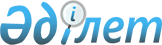 Некоторые вопросы Министерства образования и науки Республики КазахстанПостановление Правительства Республики Казахстан от 28 августа 2007 года N 744

      Правительство Республики Казахстан ПОСТАНОВЛЯЕТ:

      1. Создать государственные учреждения - территориальные органы Комитета по охране прав детей Министерства образования и науки Республики Казахстан (далее - государственные учреждения) согласно приложению к настоящему постановлению. 

      2. Установить, что финансирование государственных учреждений осуществляется за счет и в пределах средств, предусмотренных в республиканском бюджете Министерству образования и науки Республики Казахстан. 

      3. Министерству образования и науки Республики Казахстан в установленном законодательством порядке обеспечить: 

      1) утверждение положений о государственных учреждениях и их регистрацию в органах юстиции; 

      2) принятие иных мер по реализации настоящего постановления. 

      4. Утратил силу постановлением Правительства РК от 15.04.2008 N 339.

 

      5. Настоящее постановление вводится в действие с 1 июля 2007 года.       Премьер-Министр 

      Республики Казахстан Приложение           

к постановлению Правительства  

Республики Казахстан      

от 28 августа 2007 года N 744  

 Перечень 

государственных учреждений - территориальных органов 

Комитета по охране прав детей Министерства образования 

и науки Республики Казахстан       Сноска. Перечень исключен постановлением Правительства РК от 29.04.2013 № 411 (порядок введения в действие см. п. 6).
					© 2012. РГП на ПХВ «Институт законодательства и правовой информации Республики Казахстан» Министерства юстиции Республики Казахстан
				